 Little Bees Children Self Help Group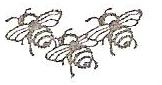 P.O. BOX 54048-00200, Nairobi Mobile: 0722-455222Email: slittlebees@yahoo.com 17th December 2013FROM GRACE MUSAU TO SPONSOR EDDA BJORG SIGURDARDOTTIRDear Sponsor Edda,RE: DAP REPORT FOR TWO MONTHS FROM OCTOBER TO NOVEMBER 2013Much greetings from your foster daughter! The two months your daughter has been busy with the last final examination to make her join new class next year 2012. We in Kenya, we had 50 years Jubilee and Kenya had Birthday. The school committee decided that we make children enjoy too. We took Little Bees Children for a Tour to see Animals Orphanage and the children were very happy. Grace was happy to see wild animals like lion, giraffe, snakes, buffalo, money and crocodile in the water. She will be in new class and wishing you merry Christmas and promising you to study hard and will not ashame you in education. She was very happy with her donation which made her go to orphanage. She thanked you.Best regards,Lucy Odipo.